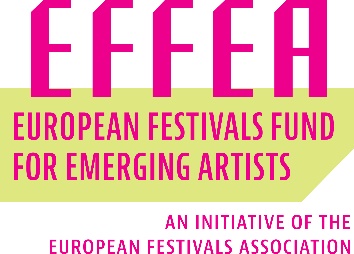 Letter of intent with at least two other partner festivalsThis agreement here confirms that______________________________  (leading festival) alongside with______________________________  (partner festival 1),______________________________  (partner festival 2),and optionally other partner festivals:________________________________________________________________________,commit to work together  with _______________ (name of the artist/collective of artists) under the activities eligible for support of the grant from the European Festivals Fund for Emerging Artists - EFFEA. This partnership applies under the category of______________________________ (EFFEA “Discovery” Resident Artist / EFFEA “Springboard” Resident Artist).  _____________								_____________     Place, date 								  (Signature leading festival)_____________(Signature partner festival 1)_____________(Signature partner festival 2)_____________(Signature additional partner festivals)